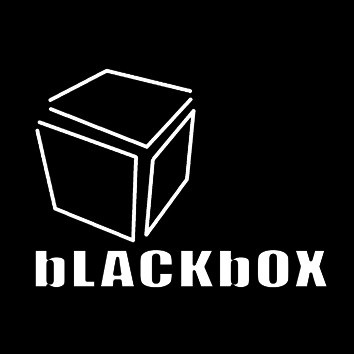 Δελτίο τύπου«Η Τυφλόμυγα»από το «Θέατρο του ‘Αλλοτε»Για 6 παραστάσεις6-7, 13-14, 20-21 Μαΐου 2016στο BlackBoxΒασ. Όλγας 65 & Φλέμινγκ 2  | τηλέφωνο: 2310829254| Εισιτήρια: Κανονικό 10 ευρώ, Φοιτητικό - ανέργων 8 ευρώΗ πρώτη παράσταση στην Ελλάδα βασισμένη στο απόλυτο σκοτάδι.Promo teaser: https://www.youtube.com/watch?v=GrrK54fJRoE&feature=shareΌταν ολόκληρο το ανθρώπινο είδος έχει αποτύχει, μόνο μια λύση υπάρχει. Η αυτοκαταστροφή του.ΣκοτάδιΤο απόλυτο.3 ηθοποιοί. Ο Αδάμ.Η Εύα.Ο Θεός.‘Ένα δεύτερο μήλο ωρίμασε και έπεσε.Η ανθρωπότητα ξανά από την αρχή της.Η ανθρωπότητα ξανά στο τέλος της.Το φως που δεν έρχεται. Το φως που δεν πλημμυρίζει τίποτα πια. Το φως που δεν μας αξίζει.Ένας τόπος αλλού. Ένας τόπος εδώ. Στο τότε και στο τώρα. Στο αύριο.Και κάπου εκεί μέσα, οι πρώτοι και οι τελευταίοι ‘Ανθρωποι του σκοταδιού σέρνονται στο χώμα. Αναπνέουν, νιώθουν, πονούν, πεθαίνουν και σκοτώνουν για να ξαναγεννηθούν στην πρώτη λάμψη του πρώτου φωτός. Αν ήρθες, θα μείνεις. Και η φαντασία σου θα γίνει ο εχθρός σου.Θα προσπαθήσεις να μην ακούσεις αλλά θα ακούσεις.Θα προσπαθήσεις να μη νιώσεις αλλά θα νιώσεις.Θα προσπαθήσεις να μη κοιτάξεις αλλά στο τέλος θα δεις.Μέσα στο απόλυτο σκοτάδι θα δεις το πρόσωπο σου. Θα δεις εσένα.Και θα είσαι ανελέητος. Η Τυφλόμυγα είναι ένα έργο που πραγματοποιείται στο απόλυτο σκοτάδι. Οι ηθοποιοί παίζουν χωρίς καμιά τεχνική υποστήριξη. Για τη διασφάλιση της ομαλής διεξαγωγής του έργου και την απόλυτη ασφάλεια των θεατών η τεχνική ομάδα είναι πλήρως εξοπλισμένη με κιάλια νυχτερινής όρασης και φακούς.  Επίσης, δεν επιτρέπεται η χρήση κινητών τηλεφώνων, κάμερας ή φωτογραφικής μηχανής.(Λόγω της ιδιαιτερότητας του συγκεκριμένου project θα θέλαμε να σας ενημερώσουμε πως άνθρωποι με επιληπτικά προβλήματα και καρδιακά νοσήματα θα ήταν φρόνιμο να μη παρακολουθήσουν την παράσταση.) ΣυντελεστέςΚείμενο: Μαρία ΡάπτηΣύλληψη - Σκηνοθεσία: Βαρβάρα ΔουμανίδουΤεχνικός σκηνής: Κώστας Τόμπορης Κατασκευή μάσκας: Δημήτρης ΒασιλειάδηςΚίνηση: Δημήτρης ΒασιλειάδηςΚατασκευή κοστουμιών: Δεσποινα Γωνιάδου-ΠετρουλάκηΦωτογραφίες: Τόμης ΒρακάςΔημιουργία promo teaser: Τόμης Βρακάς – Κώστας ΒρακάςΠαίζουν: Ευρώπη Αργυροπούλου Δημήτρης Βασιλειάδης, Βαρβάρα ΔουμανίδουΠαραστάσεις6-7, 13-14, 20-21 Μαΐου 2016Ημέρες  παραστάσεων: Παρασκευή & ΣάββατοΏρες έναρξης παραστάσεων: 23:30 στις 6-7 Μαΐου & 20-21 Μαΐου, 21:00 στις 13-14 Μαΐου 2016Εισιτήρια: 10 € (κανονικό), 8 € (φοιτητικό, ανέργων)Πληροφορίες - κρατήσεις: 2310829254Προπώληση Εισιτηρίων: www.viva.gr, Public, Reload, Media Markt και στο ταμείο του BlackBox και του Θεάτρου ΑυλαίαΏρες ταμείου: Δευτέρα – Κυριακή 10:30-13:30, 17:30-21:00BlackBoxΒασ. Όλγας 65 και Φλέμινγκ 2T: 2310829254E: info@black-box.gr W: www.black-box.gr F: http://www.facebook.com/blackboxthessalonikiΕπικοινωνίαArt MindsΓιάννης Γκουντάρας, Δάφνη ΜουστακλίδουΤ: 6972294695E: info@artminds.gr, dafni.artminds@gmail.com    W: www.artminds.grF: https://www.facebook.com/ArtMindsThessΕισιτήρια: 10 € (κανονικό), 8 € (φοιτητικό, ανέργων)
Πληροφορίες - κρατήσεις: 2310829254
Προπώληση Εισιτηρίων: www.viva.gr, Public, Reload, Media Markt και στο ταμείο του BlackBox και του Θεάτρου Αυλαία
Ώρες ταμείου: Δευτέρα – Κυριακή 10:30-13:30, 17:30-21:00